ST MARY’S R. C. PRIMARY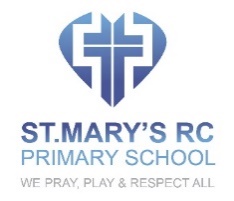 SUBJECT OVERVIEW 2021-2022Our Whole-School Curriculum IntentOur curriculum will: Build children’s knowledge through rich, motivational and inspiring learning experiences that provide them with real life skills that enable them to move into the world with integrity and confidence Provide knowledge in all subjects that builds sequentially through their time at St. Mary’s Reflect the need and be specific to our local area and community Develop transferrable skills through their growing knowledge of the curriculum Be stimulating, fun and memorable for all children, extended into an enhanced extra-curricular school life Be ambitious and have high expectations and aspirations inclusively for every individual including academic, artistic, personal and sporting achievements. Develop life-long learners who are knowledgeable and aware of their own well-being, social, emotional, physical and spiritual needs. Reflect our mission statement that as a family, we pray, play and respect all and we have the capacity, by our actions, to change the world forever. In Modern Foreign Languages, we aim to do this through the following curriculum. The documents below show the subject overview, the Statutory Requirements and the milestones the children should achieve at various points in their education at St. Mary’s.French Curriculum 2021-202230 min lessons to take place most weeks following the Catherine Cheater Schemes of Work.  The Schemes of Work have 30 lesson plans for the year.  Years 3 taken from Year 3 Scheme of WorkYear 4 taken from Year 4 Scheme of WorkYears 5 and 6 taken from Year 5 Scheme of WorkEndpoints:YEAR 3 YEAR 4YEARS 5 & 6Autumn TermSpring TermSummer TermYear 3Numbers 0-6zéro, un, deux, trois, quatre, cinq, sixGreetings Bonjour! Bonjour + nameBonjour, monsieur/madame/mademoiselleComment t’appelles-tu? Joyeux Noël!Classroom phrasesAsseyez-vous, asseyez-vous correctement, croisez les bras, écoutez, leve-vous, montrez-moi, regardez, taisez-vous, touchezAdjective eg Bleu, gris, jaune, rouge, vert, Vcabulary for spellingComment ça s’écrit? some alphabet lettersVocabulary for sentence buildingVoici, et, un bonhomme de neige, le Père Noël, un renne, un chat, un cadeau, un sapinChristmas in FranceNumbers 7-10sept, huit, neuf dixPhrase of celebration Bonne Année!vocab for spelling consonne, voyelle, more alphabet lettersVerbs eg Courez, marches, marches suur la pointe des pieds, sautez,Adverbs egLentement, viteAsking politelys’il te plait, merci, voilàMasculine and feminine nouns e.g. Qu’est-ce que c’est? un pinceau, un feutre, un crayon, in stylo, une gomme, une règle, Punctuation e.g Virgule, pointNumbers 1—31onze, douze, treize, quatorze, quinze, seize, dix-sept, dix-huit, dix-neuf, vingt, vingt et un, vingt-deux, vingt-trois, vingt-quatre, vingt-cinq, vingt-six, vingt-sept, vingt-huit, vingt-neuf, trente, trente et unVocabulary from a song un tee-shirt, un pantalon, un pull, un chapeau, je metsResponding to questionsoui non, Days of the weeklundi, mardi, mercredi, jeudi, vendredi, samedi, dimancheaujourd’hui, c’est …hier, c’était…demain, ce sera…Taking the register present, presentePunctuation e.g Ouvrez les guillemets, fermez les guillemetsYear 4Questions, answers and sentence building e.g.Qui est-ce? C’est + name.Ce n’est pas + name. Dans le sac, il y a … et …Further adjective eg. blanc, brun, noir, orange, rose. Vocabulary for a gameCoin! Coin! Encore!Masculine nouns eg.un ane, un avion, un caméléon, un cochon, un éléphant, un furet, un lion, un mouton, un ours, un paillion, un perroquetFeminine nouns e.g. Une abeille, un araignée, une baleine, une chenille, une grenouille, une libellule, une panthère, une perruche, une poule, une sourisChristmas in France, compare with the UKAdjectives that precede the noun e.g Petit, grandSentence starters eg. Chez moiDans ma chambreDans ma placardVerbs egdanser. sauter, voler, nagerPunctuation egPoint d’exclamationPoint d’interrogationMonthsjanvier, février, mars, avril, mai, juin, juillet, août, septembre, octobre, novembre, decembre,ce mois-ci, c’est …le mois dernier, c’etait… le mois prochain, ce sera …Definite articlele, la, l’, lesVocabulary from a songune culotte, une chemise, une veste, des lunettesQue fais-tu? Questions and answers egCombien de cochons y a-t-il?Il y a cinq cochonsQuelle est la date aujourd’hui?C’est le + dateQui + verbPhrases of celebration/greeting egBaonnes vacances!Joyeux anniversaire!Bon anniversaire!Towns in France egAmiens, Angers, Avignon, Bordeau, Calais, Cherbourg, Dieppe, Dijon, Lyon, Marseille, Nantes, Paris, Reims, ToursYears  5 and 6Masculine nouns e.g un canard, un chameau, un cheval, un crocodile, un dauphin, un escargot, un lapin, un loup, un merle, un poisson, un renard, un robot, un singe, un zèbre, Feminine nouns e.gune biche, un chèvre, une coccinelle, une étoile, une fourmi, une pie, une tortue, une vache.French food e.g. aioli, tapenade, rillettes de saumon, pâté de canard au poivre vert, bonbons au miel, galettes bretonnes, nougat de Montelimar, sirop de fruitsHealthy food e.g.le céléri, le concombre, les carottes, les olives, les radis, les tomatesExpression opinion e.g.j’aime, je n’aime pas + noun, c’est (très) bon, c’est délicieuxExpressions of annoyance, impatience, disappointment, frustration, disbelief, joy, disagreement, e.g Zut alors!Mince alors!Mais enfin!Ça alors!Tu rigoles!C’est pas vrai!C’est pas possible!Non!Tu plaisaintes!Ce n’est pas sérieux!Incroyable!Adjectives that precede the noun e.g. Jeune, joli, Adverbs of place/sentence starters e.gchez moi, dans le jardin, dans le poirier, dans le garage, dans le salon, dans la piscine, dans la cuisine. Adverbs of time/frequencyaujourd’hui, maintenant, souvent, quelquefois, à + time on the clockVerbs e.g. aller, êtretricoter, chanterj’entends, je vois, je pense que/qu’Simple negativesne … pas, ne … jamaiasImmediate future tensealler + infinitiveAsking questions e.g.Ou est la baleine? Que fait la coccinelle? Qu’est-ce qu’il fait? Est-ce que le canard tricote?Ou va le lion? Le chat, qu’est-ce qu’il va faire? Subject pronouns e.g je. tu, il, elle, ils, ells, Disjunctive pronouns e.g. moi, toi, lui, elleTelling the timeQuelle heure est-il? Il est une heure, deux heures, trois, heures, quatre heures, conq heures, six heures, sept heures, huit heures, neuf heures, dix heures, onze heures … et demieIl est midi, il est minuit … et demiExpressions of annoyance, impatience, disappointment, frustration, disbelief, joy, disagreement, e.g Zut alors!  Monce alors!Mais enfin!Ça a,lors!  Tu rigoles!  C’est pas vrai! C’est pas pissible!  Non! Tu plaisantes! Tu rigoles! Ce n’est pas sérieux!  Incroyable!Relative pronoun qui (e.g. un cochon qui chante)Conjunction maisNumbers 32-60trente-deux, trente-trois, trente-quatre, trente-cinq, trente-six, trente-sept, trente-huit, trente-neuf, quarante, quarante et un, quarante-deux, quarante-trois, quarante-quatre, quarante-cinq, quarante-six, quarante-sept, quarante-huit, quarante-neuf, cinquante, cinquante et un, cinquante-deux, cinquante-trois, cinquante-quatre, cinquante-cinq, cinquante-six, cinquante-sept, cinquante-huit, cinquante-neuf, soixante. KS2 AimsThe national curriculum for languages aims to ensure that all pupils: understand and respond to spoken and written language from a variety of authentic sources speak with increasing confidence, fluency and spontaneity, finding ways of communicating what they want to say, including through discussion and asking questions, and continually improving the accuracy of their pronunciation and intonation can write at varying length, for different purposes and audiences, using the variety of grammatical structures that they have learnt discover and develop an appreciation of a range of writing in the language studied.Key Stage 2 Statutory RequirementsTeaching may be of any modern or ancient foreign language and should focus on enabling pupils to make substantial progress in one language. The teaching should provide an appropriate balance of spoken and written language and should lay the foundations for further foreign language teaching at key stage 3. It should enable pupils to understand and communicate ideas, facts and feelings in speech and writing, focused on familiar and routine matters, using their knowledge of phonology, grammatical structures and vocabulary. The focus of study in modern languages will be on practical communication. Pupils should be taught to: listen attentively to spoken language and show understanding by joining in and responding  explore the patterns and sounds of language through songs and rhymes and link the spelling, sound and meaning of words engage in conversations; ask and answer questions; express opinions and respond to those of others; seek clarification and help speak in sentences, using familiar vocabulary, phrases and basic language structures develop accurate pronunciation and intonation so that others understand when they are reading aloud or using familiar words and phrases present ideas and information orally to a range of audiencesread carefully and show understanding of words, phrases and simple writingappreciate stories, songs, poems and rhymes in the language broaden their vocabulary and develop their ability to understand new words that are introduced into familiar written material, including through using a dictionary write phrases from memory, and adapt these to create new sentences, to express ideas clearly describe people, places, things and actions orally and in writing Languages understand basic grammar appropriate to the language being studied, including (where relevant): feminine, masculine and neuter forms and the conjugation of high-frequency verbs; key features and patterns of the language; how to apply these, for instance, to build sentences; and how these differ from or are similar to English. UNIT TITLE: AUTUMN TERM – The focus this term is on Speaking and Listening as the children are being introduced to a brand new language. UNIT TITLE: AUTUMN TERM – The focus this term is on Speaking and Listening as the children are being introduced to a brand new language. UNIT TITLE: AUTUMN TERM – The focus this term is on Speaking and Listening as the children are being introduced to a brand new language. UNIT TITLE: AUTUMN TERM – The focus this term is on Speaking and Listening as the children are being introduced to a brand new language. UNIT TITLE: AUTUMN TERM – The focus this term is on Speaking and Listening as the children are being introduced to a brand new language. UNIT TITLE: AUTUMN TERM – The focus this term is on Speaking and Listening as the children are being introduced to a brand new language. CORE END POINT 1ADDITIONAL END POINTSCORE END POINT 2ADDITIONAL END POINTSCORE END POINT 3ADDITIONAL END POINTSEP1. VocabularyAll pupils must know an appropriate range of vocabulary for the foreign language that they are learning[1] Most chn have learnt numbers 0-6. [2] Most chn will have learnt 4 classroom phrases[3] Most chn will have learnt 3 coloursEP2. Grammar All pupils must know the basic grammar of the language being studied, at an appropriate level.N/A in Autumn Term of Year 3. EP3. SpeakingAll pupils must understand spoken language and know how to use spoken language to communicate information, ideas, facts and feelings [1] Most chn will be able to recite numbers 0-6. [2] Most chn will able to ask their partner what their name is an respond with the appropriate answer.[3] Most chn will be able to name a few Christmas objects from picturesFURTHER END POINTSFURTHER END POINTSFURTHER ENDPOINTSCORE END POINT 4ADDITIONAL END POINTSCORE END POINT 5ADDITIONAL END POINTSCORE END POINT 6ADDITIONAL END POINTSEP4. ListeningAll pupils must know how to listen to the foreign language attentively and how to ask and answer simple questions in that language [1] Most chn will be able to respond to 6 classroom phrases[2] Most chn will be able to respond correctly to a question about their name. [3] Most chn will be able to respond to questions about colour. EP5. ReadingAll pupils must know how to read words, phrases, sentences and simple texts N/A in Autumn Term of Year 3EP6. WritingAll pupils must know how to write words, phrases and simple sentences accuratelyN/A in Autumn Term of Year 3FURTHER END POINTSFURTHER END POINTSFURTHER ENDPOINTSUNIT TITLE: SPRING TERM – The focus this term is to reinforce and expand Speaking and Listening skills, then introduce reading and writing of simple words and phrases.  UNIT TITLE: SPRING TERM – The focus this term is to reinforce and expand Speaking and Listening skills, then introduce reading and writing of simple words and phrases.  UNIT TITLE: SPRING TERM – The focus this term is to reinforce and expand Speaking and Listening skills, then introduce reading and writing of simple words and phrases.  UNIT TITLE: SPRING TERM – The focus this term is to reinforce and expand Speaking and Listening skills, then introduce reading and writing of simple words and phrases.  UNIT TITLE: SPRING TERM – The focus this term is to reinforce and expand Speaking and Listening skills, then introduce reading and writing of simple words and phrases.  UNIT TITLE: SPRING TERM – The focus this term is to reinforce and expand Speaking and Listening skills, then introduce reading and writing of simple words and phrases.  CORE END POINT 1ADDITIONAL END POINTSCORE END POINT 2ADDITIONAL END POINTSCORE END POINT 3ADDITIONAL END POINTSEP1. VocabularyAll pupils must know an appropriate range of vocabulary for the foreign language that they are learning[1] Most chn will have learnt number names 0-10[2] Most chn will be able to name 6 nouns[3] Most chn will begin to learn 3 verbs and their meanings. EP2. Grammar All pupils must know the basic grammar of the language being studied, at an appropriate level. [1] Most chn will hear the difference between “un” and “une” when saying nouns[2] Most chn will learn the names for comma and full stop in French[3] Most chn will understand that “lentement” is an adverb and means slowly. EP3. SpeakingAll pupils must understand spoken language and know how to use spoken language to communicate information, ideas, facts and feelings [1] Most chn will be able to recite/name numbers 0-10[2] Most chn will be able to greet their teachers and peers at the start and end of the lesson[3] Most chn will be able to name 6 nouns from their picturesFURTHER END POINTSFURTHER END POINTSFURTHER ENDPOINTSCORE END POINT 4ADDITIONAL END POINTSCORE END POINT 5ADDITIONAL END POINTSCORE END POINT 6ADDITIONAL END POINTSEP4. ListeningAll pupils must know how to listen to the foreign language attentively and how to ask and answer simple questions in that language [1] Most chn will be able to hear the difference between “un” and “une”[2] Most chn will continue to respond appropriately to questions in French[3] EP5. ReadingAll pupils must know how to read words, phrases, sentences and simple texts [1] Most chn will begin to read some simple greetings in French[2] Most chn will be able to read What is your name and the response in French. [3] EP6. WritingAll pupils must know how to write words, phrases and simple sentences accurately[1] Most chn will be able to label simple drawings/pictures in their exercise books [2] [3]FURTHER END POINTSFURTHER END POINTSFURTHER ENDPOINTSUNIT TITLE: SUMMER TERM – The focus this term is to reinforce and expand Speaking and Listening skills, and expand on reading and writing of simple words and phrases.  UNIT TITLE: SUMMER TERM – The focus this term is to reinforce and expand Speaking and Listening skills, and expand on reading and writing of simple words and phrases.  UNIT TITLE: SUMMER TERM – The focus this term is to reinforce and expand Speaking and Listening skills, and expand on reading and writing of simple words and phrases.  UNIT TITLE: SUMMER TERM – The focus this term is to reinforce and expand Speaking and Listening skills, and expand on reading and writing of simple words and phrases.  UNIT TITLE: SUMMER TERM – The focus this term is to reinforce and expand Speaking and Listening skills, and expand on reading and writing of simple words and phrases.  UNIT TITLE: SUMMER TERM – The focus this term is to reinforce and expand Speaking and Listening skills, and expand on reading and writing of simple words and phrases.  CORE END POINT 1ADDITIONAL END POINTSCORE END POINT 2ADDITIONAL END POINTSCORE END POINT 3ADDITIONAL END POINTSEP1. VocabularyAll pupils must know an appropriate range of vocabulary for the foreign language that they are learning[1] Most chn will continue to respond to instructions and questions appropriately. [2] Most chn will have learnt some names of items of clothing. [3] Most chn will be able to answer “oui” or “non” to a question EP2. Grammar All pupils must know the basic grammar of the language being studied, at an appropriate level. [1] Most chn will continue to hear the difference between “un” and “une” when saying nouns[2] Most chn will understand the difference between “présent” and “présente” [3] Most chn will EP3. SpeakingAll pupils must understand spoken language and know how to use spoken language to communicate information, ideas, facts and feelings [1] Most chn will be able to recite/name numbers 0-31[2] Most chn will be able to say the days of the week.[3] Most chn join in with learnt songsFURTHER END POINTSFURTHER END POINTSFURTHER ENDPOINTSCORE END POINT 4ADDITIONAL END POINTSCORE END POINT 5ADDITIONAL END POINTSCORE END POINT 6ADDITIONAL END POINTSEP4. ListeningAll pupils must know how to listen to the foreign language attentively and how to ask and answer simple questions in that language [1] Most chn will continue to hear the difference between “un” and “une”[2] Most chn will listen to new vocabulary carefully[3] EP5. ReadingAll pupils must know how to read words, phrases, sentences and simple texts [1] Most chn will begin to read the days of the week[2] Most chn will be able to read some classroom phrases from Autumn Term[3] Most chn will start to read the words for some items of clothingEP6. WritingAll pupils must know how to write words, phrases and simple sentences accurately[1] Most chn will continue to be able to label simple drawings/pictures of clothing [2] Most chn will begin to write some of the colours when drawing clothing[3] FURTHER END POINTSFURTHER END POINTSFURTHER ENDPOINTSUNIT TITLE: AUTUMN TERM – This term begin with reinforcing learning from Year 3. UNIT TITLE: AUTUMN TERM – This term begin with reinforcing learning from Year 3. UNIT TITLE: AUTUMN TERM – This term begin with reinforcing learning from Year 3. UNIT TITLE: AUTUMN TERM – This term begin with reinforcing learning from Year 3. UNIT TITLE: AUTUMN TERM – This term begin with reinforcing learning from Year 3. UNIT TITLE: AUTUMN TERM – This term begin with reinforcing learning from Year 3. CORE END POINT 1ADDITIONAL END POINTSCORE END POINT 2ADDITIONAL END POINTSCORE END POINT 3ADDITIONAL END POINTSEP1. VocabularyAll pupils must know an appropriate range of vocabulary for the foreign language that they are learning[1] Most chn will continue to respond to instructions and questions appropriately. [2] Most chn will develop their sentence structure verbally. [3] Most chn will increase their range of masculine and feminine nouns. EP2. Grammar All pupils must know the basic grammar of the language being studied, at an appropriate level.[1] Most chn will continue to develop their learning that nouns in French are masculine or feminine. [2] Most chn will start to form sentences verbally with increasing independence. [3] EP3. SpeakingAll pupils must understand spoken language and know how to use spoken language to communicate information, ideas, facts and feelings [1] Most chn will be able to recap sentences and phrases learnt in Year 3. [2] Most chn will have developed their sentences for example, “Dans le sac il y a une poule et un lion.” [3] Most chn will be able to compare French and UK Christmas traditions, in English. FURTHER END POINTSFURTHER END POINTSFURTHER ENDPOINTSCORE END POINT 4ADDITIONAL END POINTSCORE END POINT 5ADDITIONAL END POINTSCORE END POINT 6ADDITIONAL END POINTSEP4. ListeningAll pupils must know how to listen to the foreign language attentively and how to ask and answer simple questions in that language [1] Most chn will continue to listen appropriately to new vocabulary[2] Most chn will continue to respond to “écoutez et répétez” when learning new vocabulary. [3] Most chn will continue to respond to classroom phrases and instructions. EP5. ReadingAll pupils must know how to read words, phrases, sentences and simple texts [1] Most chn will recognise some classroom phrases from Year 3[2] Most chn will recognise some questions from Year 3. [3] Most chn will recognise some colours from Year 3. EP6. WritingAll pupils must know how to write words, phrases and simple sentences accurately[1] Most chn will be able to write 3 colours learnt in Year 3[2] Most chn will be able to write 3 masculine and 3 feminine nouns[3] FURTHER END POINTSFURTHER END POINTSFURTHER ENDPOINTSUNIT TITLE: SPRING TERM –This term the focus is to develop all 4 skills in FrenchUNIT TITLE: SPRING TERM –This term the focus is to develop all 4 skills in FrenchUNIT TITLE: SPRING TERM –This term the focus is to develop all 4 skills in FrenchUNIT TITLE: SPRING TERM –This term the focus is to develop all 4 skills in FrenchUNIT TITLE: SPRING TERM –This term the focus is to develop all 4 skills in FrenchUNIT TITLE: SPRING TERM –This term the focus is to develop all 4 skills in FrenchCORE END POINT 1ADDITIONAL END POINTSCORE END POINT 2ADDITIONAL END POINTSCORE END POINT 3ADDITIONAL END POINTSEP1. VocabularyAll pupils must know an appropriate range of vocabulary for the foreign language that they are learning[1] Most chn will increase their knowledge of masculine and feminine nouns[2] Most chn will begin to learn some new verbs[3] Most chn will learn the months of the year. EP2. Grammar All pupils must know the basic grammar of the language being studied, at an appropriate level. [1] Most chn will begin to use sentences starters verbally[2] Most chn will learn the names for exclamation marks and speech marks in French[3] Most chn will understand that the months of the year aren’t proper nouns in FrenchEP3. SpeakingAll pupils must understand spoken language and know how to use spoken language to communicate information, ideas, facts and feelings [1] Most chn will be able to recite/name the months of the year. [2] Most chn will speak in sentences with increasing confidence. [3] Most chn will use some sentence starters. FURTHER END POINTSFURTHER END POINTSStart to use past and future tense, last month was… next month will be …FURTHER ENDPOINTSCORE END POINT 4ADDITIONAL END POINTSCORE END POINT 5ADDITIONAL END POINTSCORE END POINT 6ADDITIONAL END POINTSEP4. ListeningAll pupils must know how to listen to the foreign language attentively and how to ask and answer simple questions in that language [1] Most chn will continue to listen to new vocabulary attentively and with interest. [2] Most chn will continue to respond to questions and instructions appropriately. [3] EP5. ReadingAll pupils must know how to read words, phrases, sentences and simple texts [1] Most chn will begin to read the months of the year. [2] Most chn will be able to identify full stops, commas, speech marks and exclamation marks (in French) when they read them. [3] EP6. WritingAll pupils must know how to write words, phrases and simple sentences accurately[1] Most chn will be able to write their birth month. [2] Most chn will continue to label drawings correctly. [3] FURTHER END POINTSFURTHER END POINTSFURTHER ENDPOINTSUNIT TITLE: SUMMER TERM – continue to develop the 4 skills in French. UNIT TITLE: SUMMER TERM – continue to develop the 4 skills in French. UNIT TITLE: SUMMER TERM – continue to develop the 4 skills in French. UNIT TITLE: SUMMER TERM – continue to develop the 4 skills in French. UNIT TITLE: SUMMER TERM – continue to develop the 4 skills in French. UNIT TITLE: SUMMER TERM – continue to develop the 4 skills in French. CORE END POINT 1ADDITIONAL END POINTSCORE END POINT 2ADDITIONAL END POINTSCORE END POINT 3ADDITIONAL END POINTSEP1. VocabularyAll pupils must know an appropriate range of vocabulary for the foreign language that they are learning[1] Most chn learn the names of 4 items of clothing using “un” or “une” correctly. [2] Most chn be able to name at least 6 towns in France. [3] Most chn will be able to answer questions involving am amountsEP2. Grammar All pupils must know the basic grammar of the language being studied, at an appropriate level.[1] Most chn will be able to correctly use the 2 adjectives from the last term that precede a noun. [2] Most chn will [3] Most chn will EP3. SpeakingAll pupils must understand spoken language and know how to use spoken language to communicate information, ideas, facts and feelings [1] Most chn will be able to pronounce the names of 6 towns in France[2] Most chn will be able to say the names of 4 items of clothing using “un” or “une” correctly[3] Most chn will ask and answer 2 questions that involve amounts. FURTHER END POINTSFURTHER END POINTSFURTHER ENDPOINTSCORE END POINT 4ADDITIONAL END POINTSCORE END POINT 5ADDITIONAL END POINTSCORE END POINT 6ADDITIONAL END POINTSEP4. ListeningAll pupils must know how to listen to the foreign language attentively and how to ask and answer simple questions in that language [1] Most chin will continue to listen attentively and appropriately to new vocabulary. [2] Hear the difference between the gender of the nouns for items of clothing. [3] EP5. ReadingAll pupils must know how to read words, phrases, sentences and simple texts [1] Most chn will be able to read 2 phrases of celebration/greeting. [2] Most chn will continue to read classroom phrases/greetings previously learnt. [3] Most chn will be able to use an atlas to locate 6 French towns on a map. EP6. WritingAll pupils must know how to write words, phrases and simple sentences accurately[1] Most chn will write simple sentences with increased confidence. [2] Most chn will be able to write 2 phrases of celebration/greeting. [3] Most chn will be able to locate and write 6 French towns on a map.  FURTHER END POINTSFURTHER END POINTSFURTHER ENDPOINTSUNIT TITLE: AUTUMN TERM – This term begin with reinforcing learning from Year 4 Scheme UNIT TITLE: AUTUMN TERM – This term begin with reinforcing learning from Year 4 Scheme UNIT TITLE: AUTUMN TERM – This term begin with reinforcing learning from Year 4 Scheme UNIT TITLE: AUTUMN TERM – This term begin with reinforcing learning from Year 4 Scheme UNIT TITLE: AUTUMN TERM – This term begin with reinforcing learning from Year 4 Scheme UNIT TITLE: AUTUMN TERM – This term begin with reinforcing learning from Year 4 Scheme CORE END POINT 1ADDITIONAL END POINTSCORE END POINT 2ADDITIONAL END POINTSCORE END POINT 3ADDITIONAL END POINTSEP1. VocabularyAll pupils must know an appropriate range of vocabulary for the foreign language that they are learning[1] Most chn will continue to respond to instructions and questions appropriately. [2] Most chn will learn 4 expressions of annoyance etc. [3] Most chn will continue to increase their knowledge of masculine and feminine nouns.  EP2. Grammar All pupils must know the basic grammar of the language being studied, at an appropriate level.[1] Most chn will continue to be aware of “une” and “un” when learning new nouns. [2] [3] EP3. SpeakingAll pupils must understand spoken language and know how to use spoken language to communicate information, ideas, facts and feelings [1] Most chn will be able to recap sentences and phrases learnt in previous years. [2] Most chn will be able to say 4 expressions of annoyance, etc. [3] Most chn will be able to say 4 new masculine and 4 new feminine nouns learnt this term. FURTHER END POINTSFURTHER END POINTSFURTHER ENDPOINTSCORE END POINT 4ADDITIONAL END POINTSCORE END POINT 5ADDITIONAL END POINTSCORE END POINT 6ADDITIONAL END POINTSEP4. ListeningAll pupils must know how to listen to the foreign language attentively and how to ask and answer simple questions in that language [1] Most chn will continue to listen appropriately to new vocabulary[2] Most chn will begin to express their opinion saying what they dis/like.  [3] Most chn will continue to respond to classroom phrases and instructions. EP5. ReadingAll pupils must know how to read words, phrases, sentences and simple texts [1] Most chn will recognise some classroom phrases/greetings/ colours from previous years. [2] Most chn will be able to read 2 new masculine and 2 new feminine nouns learnt this term. [3] Most chn. EP6. WritingAll pupils must know how to write words, phrases and simple sentences accurately[1] Most chn will be able to write 3 colours learnt in Year 3[2] Most chn will be able to write 3 masculine and 3 feminine nouns[3] FURTHER END POINTSFURTHER END POINTSFURTHER ENDPOINTSUNIT TITLE: SPRING TERM –This term the focus is to develop all 4 skills in FrenchUNIT TITLE: SPRING TERM –This term the focus is to develop all 4 skills in FrenchUNIT TITLE: SPRING TERM –This term the focus is to develop all 4 skills in FrenchUNIT TITLE: SPRING TERM –This term the focus is to develop all 4 skills in FrenchUNIT TITLE: SPRING TERM –This term the focus is to develop all 4 skills in FrenchUNIT TITLE: SPRING TERM –This term the focus is to develop all 4 skills in FrenchCORE END POINT 1ADDITIONAL END POINTSCORE END POINT 2ADDITIONAL END POINTSCORE END POINT 3ADDITIONAL END POINTSEP1. VocabularyAll pupils must know an appropriate range of vocabulary for the foreign language that they are learning[1] Most chn will continue to respond appropriately to phrases and questions. [2] Most chn will begin to use adverbs of time and frequency. [3] Most chn EP2. Grammar All pupils must know the basic grammar of the language being studied, at an appropriate level.[1] Most chn will be able to say 2 adverbs in French. [2] Most chn will be able to say 2 adjectives that precede a noun. [3] Most chn will begin to use the simple negativeEP3. SpeakingAll pupils must understand spoken language and know how to use spoken language to communicate information, ideas, facts and feelings [1] Most chn will be able to say a sentence with an adverb in it. [2] Most chn will be able to say a sentence where the adjective precedes the noun. [3] Most chn will speak with increased confidence and improved pronunciation. FURTHER END POINTSFURTHER END POINTSFURTHER ENDPOINTSCORE END POINT 4ADDITIONAL END POINTSCORE END POINT 5ADDITIONAL END POINTSCORE END POINT 6ADDITIONAL END POINTSEP4. ListeningAll pupils must know how to listen to the foreign language attentively and how to ask and answer simple questions in that language [1] Most chn will be able to identify an adverb heard in a sentence. [2] Most chn will be able to say if they have heard a negative sentence. [3] EP5. ReadingAll pupils must know how to read words, phrases, sentences and simple texts [1] Most chn will identify the words in a sentence that make it negative. [2] Most chn will start to read sentences that identify a place as a sentence starter.  [3] EP6. WritingAll pupils must know how to write words, phrases and simple sentences accurately[1] Most chn will be able to write sentences using 3 of the sentence starters learnt[2] Most chn will continue to label their drawings correctly. [3] FURTHER END POINTSFURTHER END POINTSFURTHER ENDPOINTSUNIT TITLE: SUMMER TERM – continue to develop the 4 skills in French. UNIT TITLE: SUMMER TERM – continue to develop the 4 skills in French. UNIT TITLE: SUMMER TERM – continue to develop the 4 skills in French. UNIT TITLE: SUMMER TERM – continue to develop the 4 skills in French. UNIT TITLE: SUMMER TERM – continue to develop the 4 skills in French. UNIT TITLE: SUMMER TERM – continue to develop the 4 skills in French. CORE END POINT 1ADDITIONAL END POINTSCORE END POINT 2ADDITIONAL END POINTSCORE END POINT 3ADDITIONAL END POINTSEP1. VocabularyAll pupils must know an appropriate range of vocabulary for the foreign language that they are learning[1] Most chn will learn numbers 0-60[2] Most chn will learn to tell the time to the hour and half past the hour. [3] Most chn will continue to use phrases of annoyance/joy etc. EP2. Grammar All pupils must know the basic grammar of the language being studied, at an appropriate level.[1] Most chn will start to use “demi” or “demie” correctly when telling the time[2] Most chn will begin to use the conjunction “mais”[3] Most chn will use the correct starter to tell the time.  EP3. SpeakingAll pupils must understand spoken language and know how to use spoken language to communicate information, ideas, facts and feelings [1] Most chn will respond to questions about times to/half past the hour.[2] Most chn will continue to learn phrases of disbelief/joy etc. [3] Most chn will be able to have a 2 minute conversation (Year 6) FURTHER END POINTSFURTHER END POINTSFURTHER ENDPOINTSCORE END POINT 4ADDITIONAL END POINTSCORE END POINT 5ADDITIONAL END POINTSCORE END POINT 6ADDITIONAL END POINTSEP4. ListeningAll pupils must know how to listen to the foreign language attentively and how to ask and answer simple questions in that language [1] Most chn will continue to listen attentively and appropriately to new vocabulary. [2] [3] EP5. ReadingAll pupils must know how to read words, phrases, sentences and simple texts [1] Most chn will recognise most numbers up to 60. [2] Most chn will be able to recognise a sentence that tells the time. [3] Most chn EP6. WritingAll pupils must know how to write words, phrases and simple sentences accurately[1] Most chn will be able to record times to the hour. [2] Most chn will be able to write 2 sentences with the conjunction “mais”[3] Most chn FURTHER END POINTSFURTHER END POINTSFURTHER ENDPOINTS